Kulør: "Jeg skal nogle gange ud OVER GRÆNSEN for at mærke mig selv" (4. januar 2016)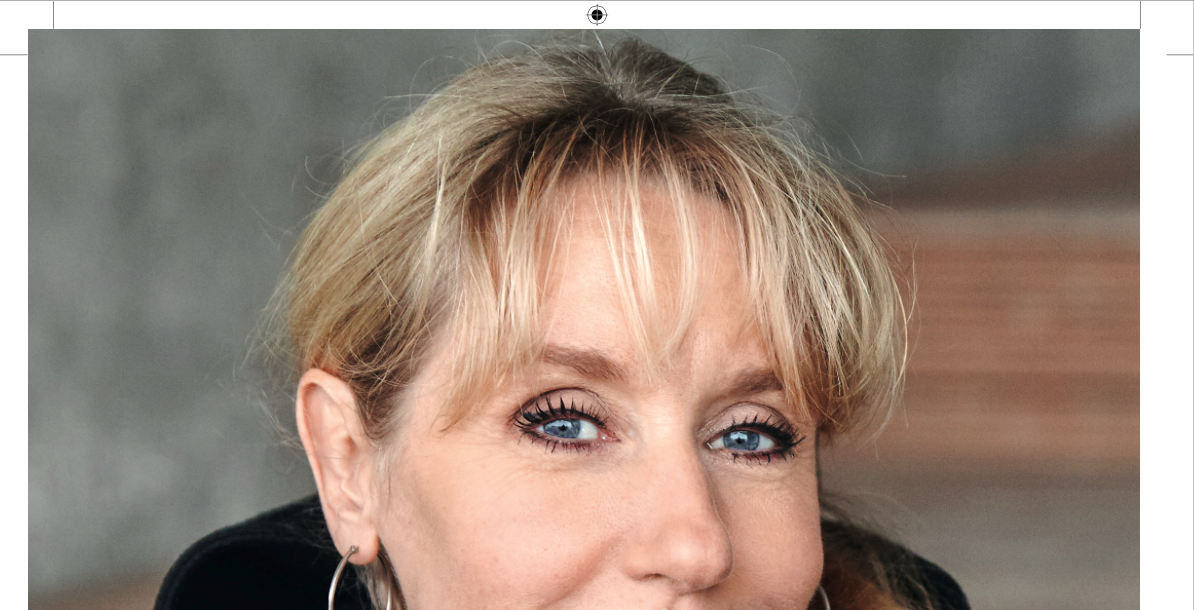 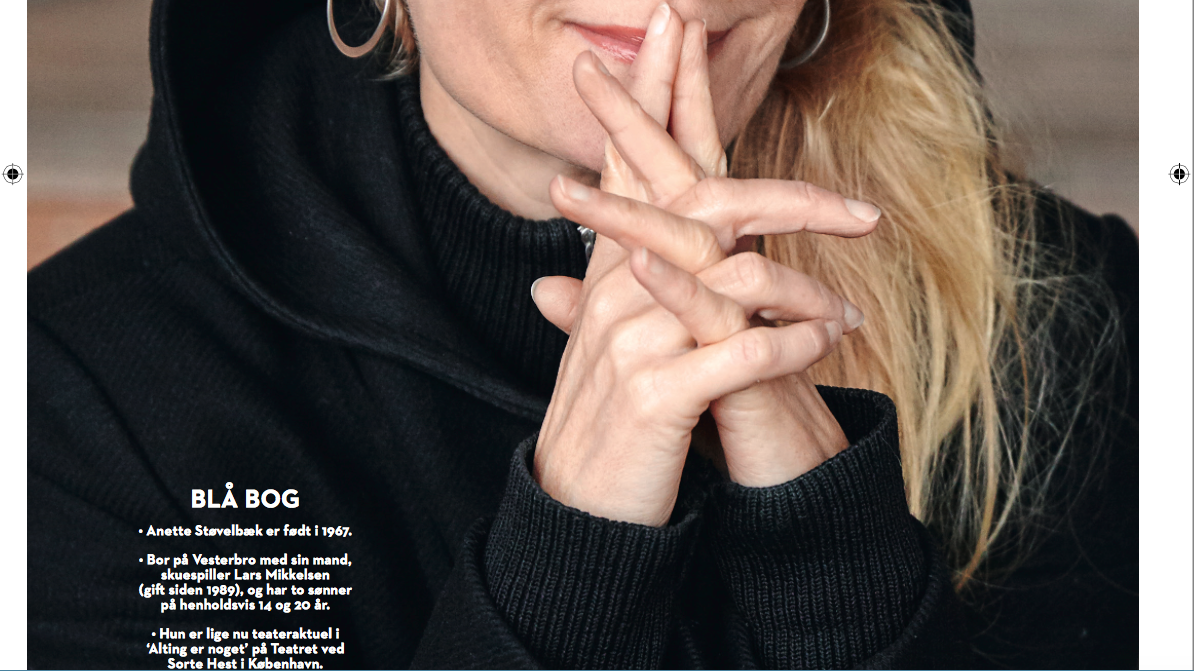 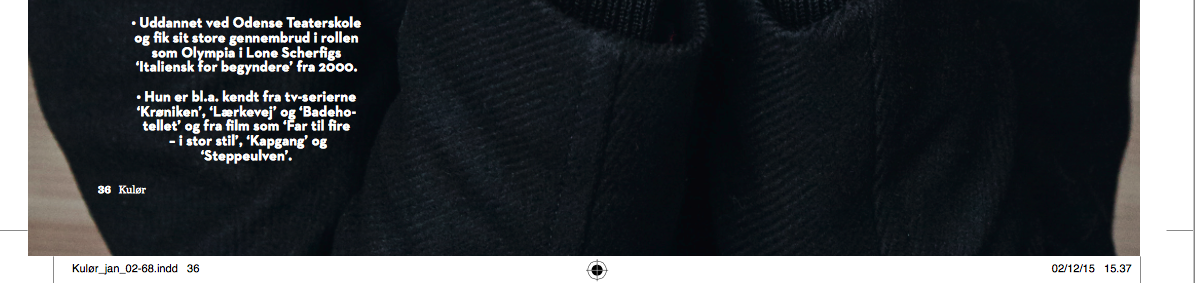 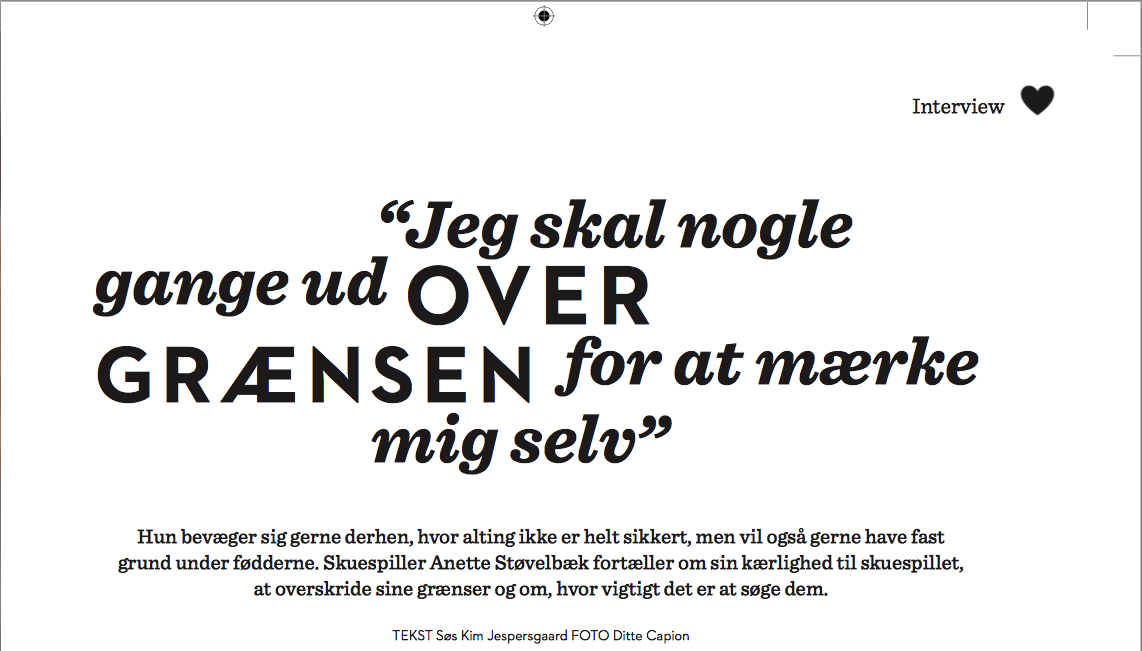 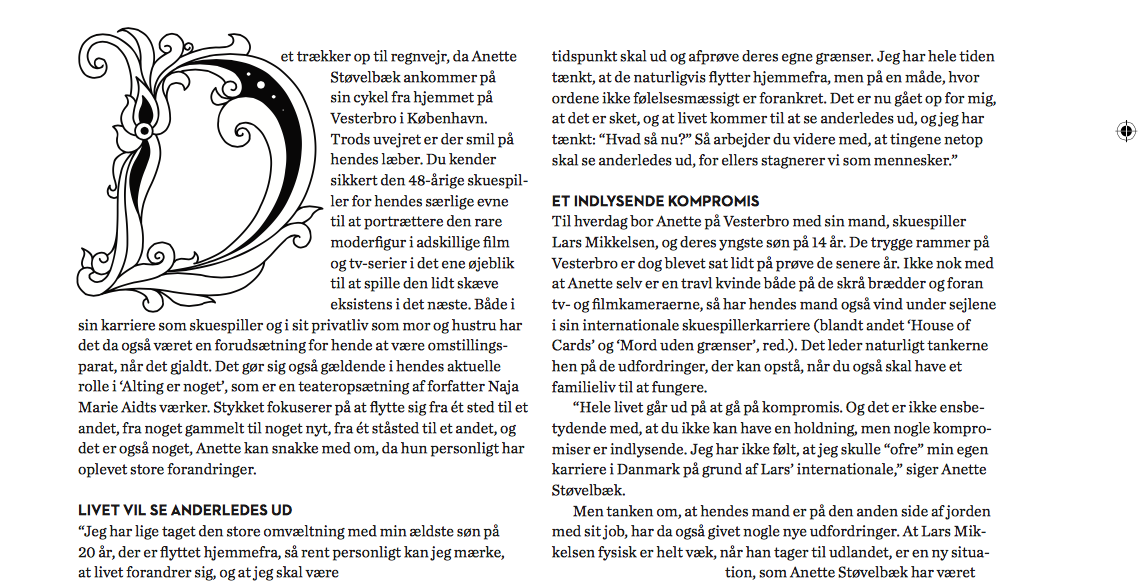 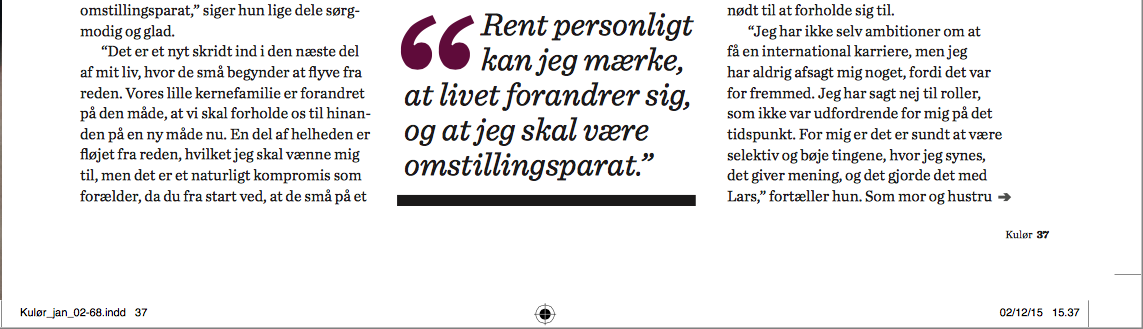 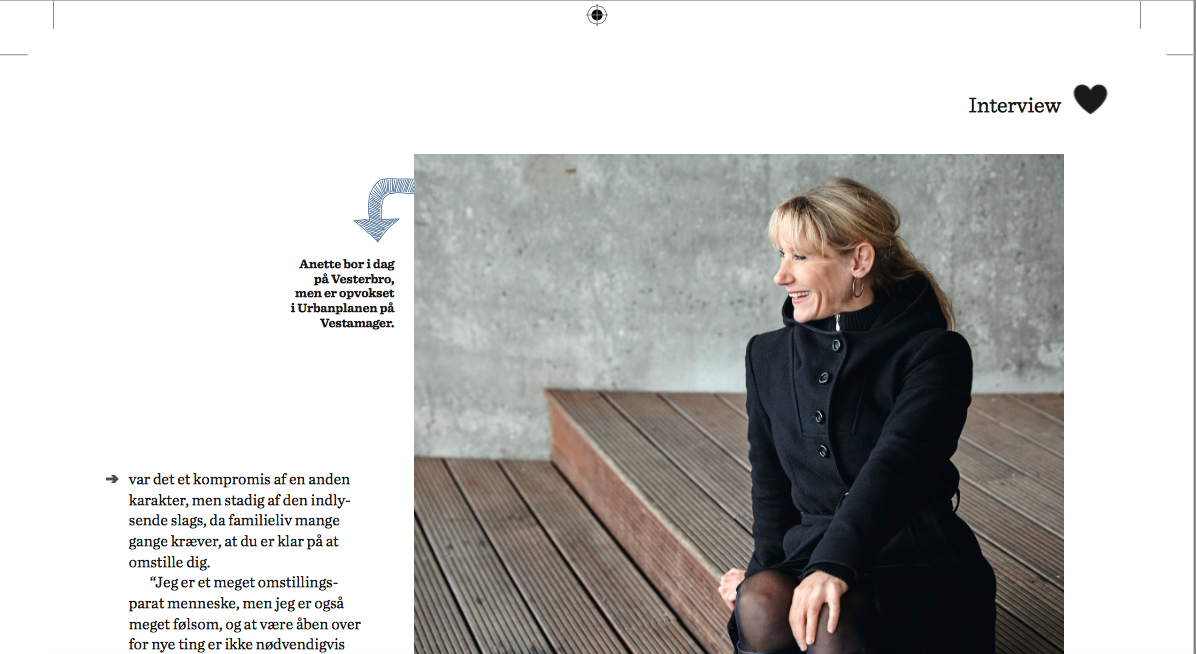 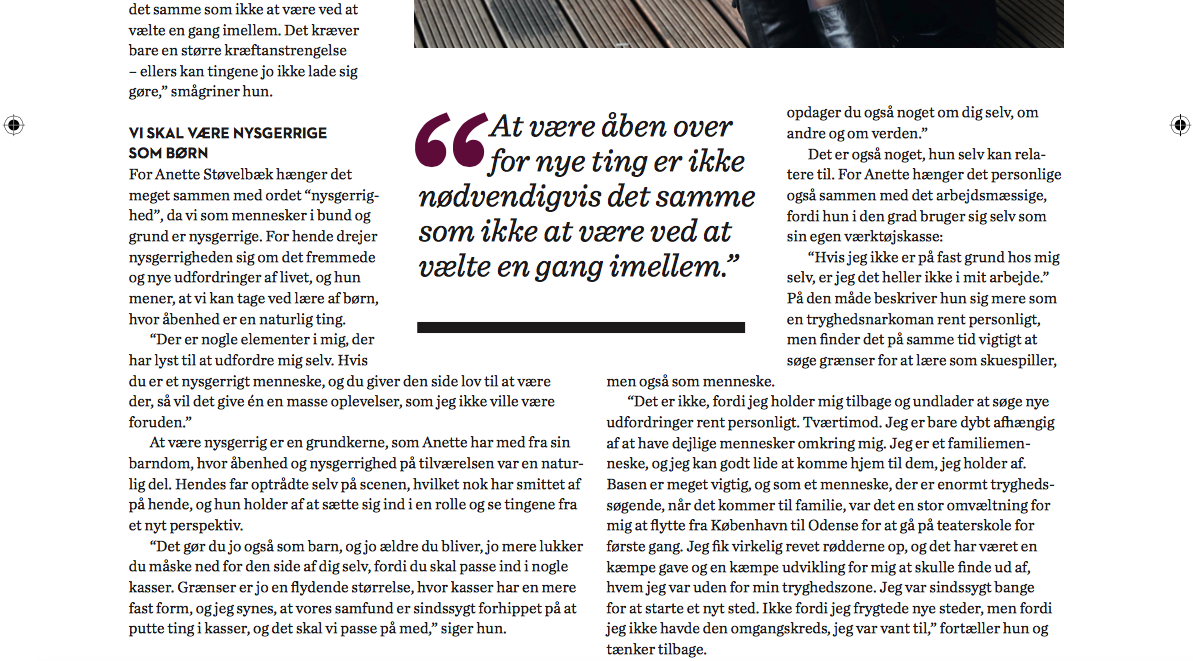 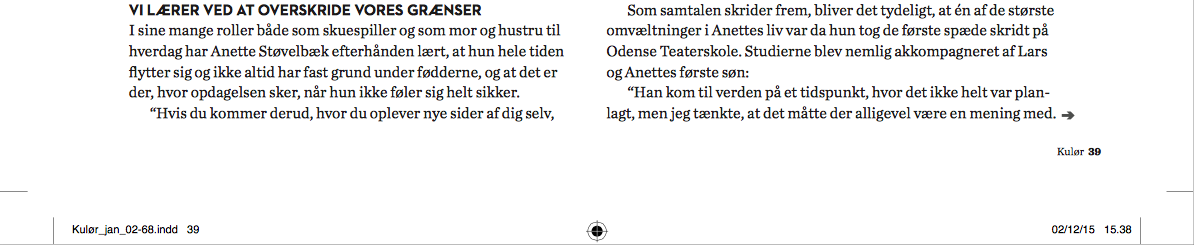 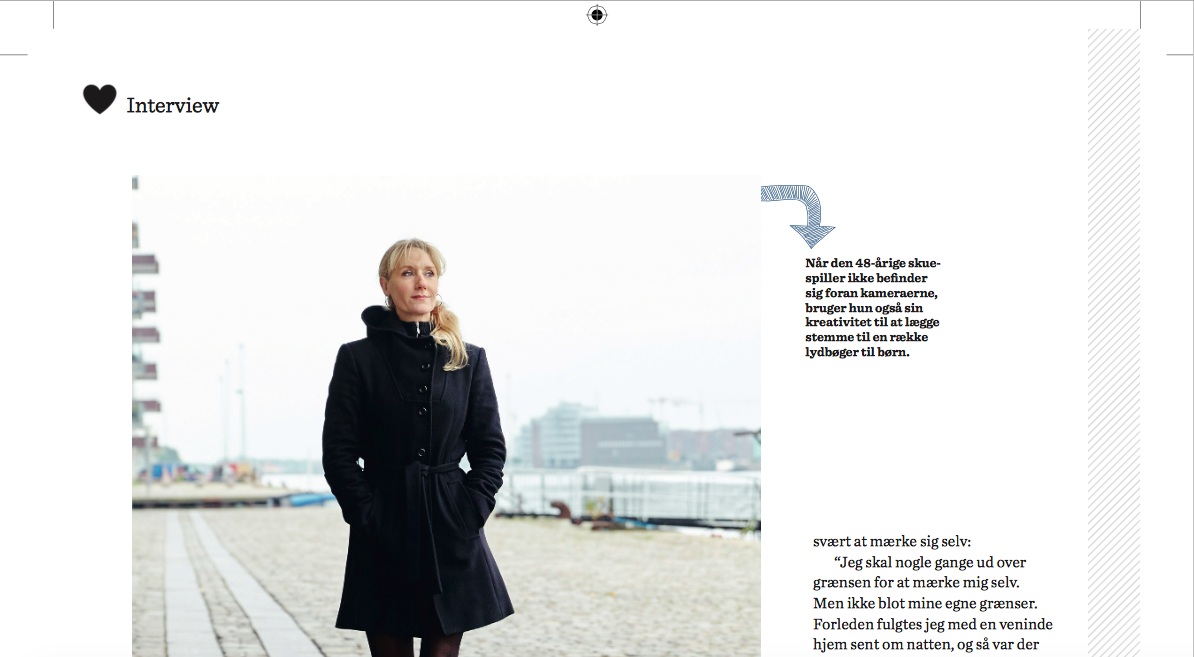 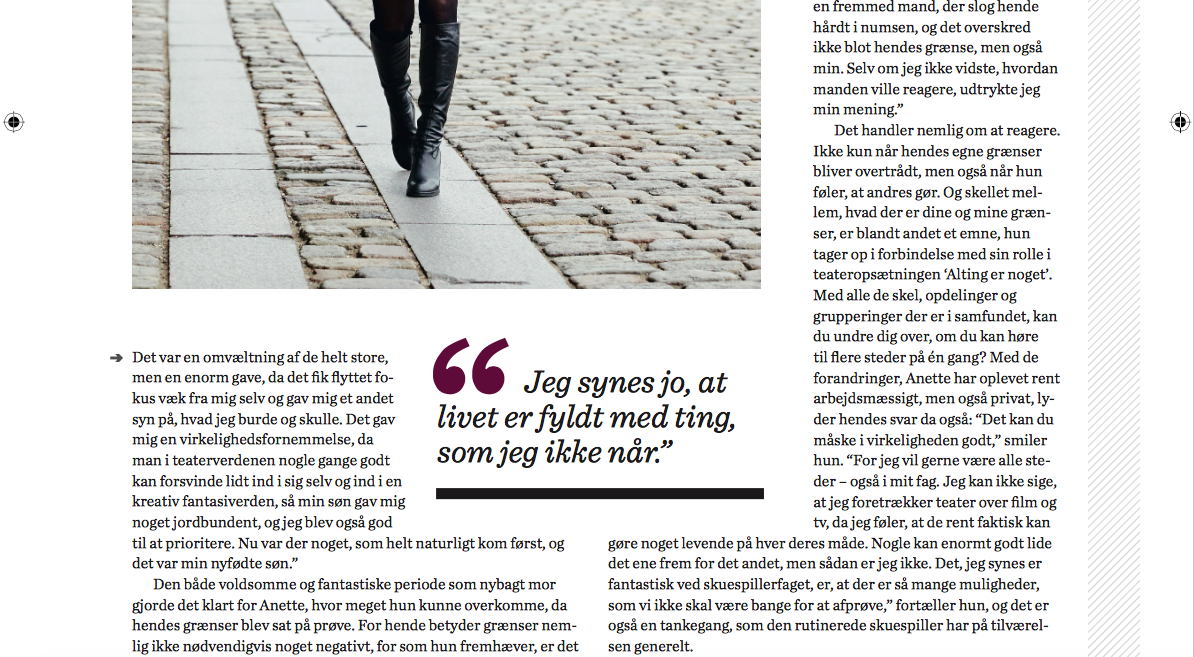 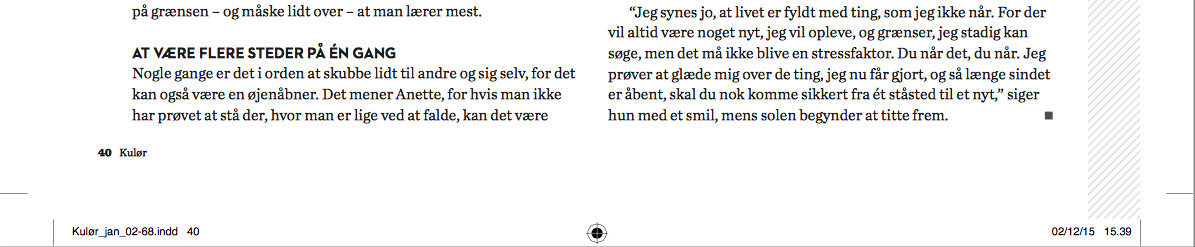 